              Year 9 Extra Curricular Activities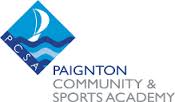 !! EVERYONE WELCOME !!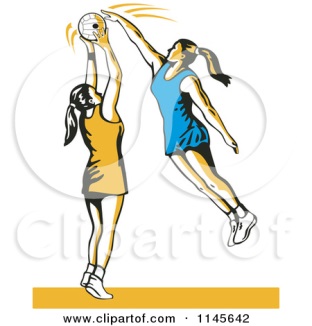 Lunchtime clubs run from 1:15 - 1.45pm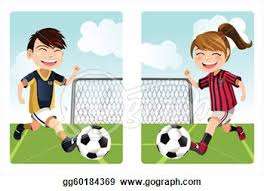 After School activities runs from 3-4pmActivityWhenWhereMONDAYMONDAYMONDAYFree PlayLunchFieldHUB ClubLunchHUBAstro Free PlayLunchAstro-TurfCVL NetballAfterschoolHUBAll Years Boys and Girls BasketballAfterschoolWRC Sports HallTUESDAYTUESDAYTUESDAYFree PlayLunchFieldHUB ClubLunchHUBAstro Free PlayLunchAstro-TurfAstro Touch RugbyLunchAstro-TurfKS3 DodgeballAfterschoolWRC GymGirls FootballAfterschoolAstro-turfBoys RugbyAfterschoolFieldBadmintonAfterschoolHUBWEDNESDAYWEDNESDAYWEDNESDAYHUB ClubLunchHUBAstro Free PlayLunchAstro-TurfTable Tennis ClubAfterschoolHallNetball ClubAfterschoolHUBTHURSDAYTHURSDAYTHURSDAYHUB ClubLunchHUBAstro Free PlayLunchAstro-TurfGirls Rugby TrainingAfterschoolFieldFRIDAYFRIDAYFRIDAYHUB ClubLunchHUBAstro Free PlayLunchAstro-TurfGirls Skates ClubLunchSports Hall